Úlohy počas samoštúdia na dni 08.06. 2020 – 12. 06. 2020Trieda: 9. BPredmet: Anglický jazykVyučujúci: M. TkáčováMilí deviataci,posledné dva týždne sme sa venovali práci s anglickým textom, a to v podobe textov piesní. Tento týždeň sa trocha povenujeme gramatike, ale takej jednoduchej, ktorá vám pomôže pri komunikácii. Pôjde o tvorbu nepriamych otázok. A zopakujeme si  aj slovnú zásobu.   Popracujeme s učebnicou aj s pracovným zošitom.Úloha č. 1 – Odpíšte si do zošita poznámky a naučte sa ich:Indirect questions    (IQ)(Nepriame otázky)Nepriame otázky používame, ak chceme zreprodukovať, kto sa čo pýtal. Zvyčajne sa spájajú s výrazom  „wants to know“ (chce vedieť) alebo „wanted to know“ (chcel vedieť) alebo „can/could you tell me“ (môžete/mohli by ste mi povedať)V nepriamych otázkach používame OZNAMOVACÍ  (a nie opytovací) TVAR SLOVESA a tiež SLOVOSLED OZNAMOVACEJ VETY.YES/NO QUESTIONS  (otázky na ktoré odpovedáme ÁNO/NIE)Uvádzame ich pomocou IF (ak) alebo WHETHER (či)Napr. Does Rosa live in London?    IQ: He wants to know if Rosa lives in London?          (Býva Rosa v Londýne?)               (On chce vedieť, či Rosa býva v Londýne?)!!!!!!! V nepriamej otázke (IQ) je podčiarknutá časť slovosledom oznamovacej vety!!!!!!!!!!!!!!!!!!!!!!!!WH - QUESTIONS Uvádzame ich pomocou opytovacích zámen (WHO, WHAT, WHERE, WHY, WHEN.......)Napr. Where are the  keys?    IQ:  Mum wants to know  where the keys are?           (Kde sú kľúče?)                    (Mama chce vedieť, kde sú kľúče?)!!!!!!! V nepriamej otázke (IQ) je podčiarknutá časť slovosledom oznamovacej vety!!!!!!!!!!!!!!!!!!!!!!!!Napr. Where is the post office?    IQ:  Could you tell me where the post office is?            (Kde je pošta?)                            (Mohli by ste mi povedať, kde je pošta?.)!!!!!!! V nepriamej otázke (IQ) je podčiarknutá časť slovosledom oznamovacej vety!!!!!!!!!!!!!!!!!!!!!!!!Úloha č. 2 –  V učebnici na s. 72 sú slovíčka. Odpíšte si  ich do zošita, preložte si ich  a naučte sa ich.  Pri preklade slov vám pomôže pracovný zošit na s. 78. Nadpis v zošite bude:   Places and things in a town (Miesta a veci v meste)Úloha č. 3 –  Vypracujte si nasledujúce cvičenia do zošita. Píšte len odpovede.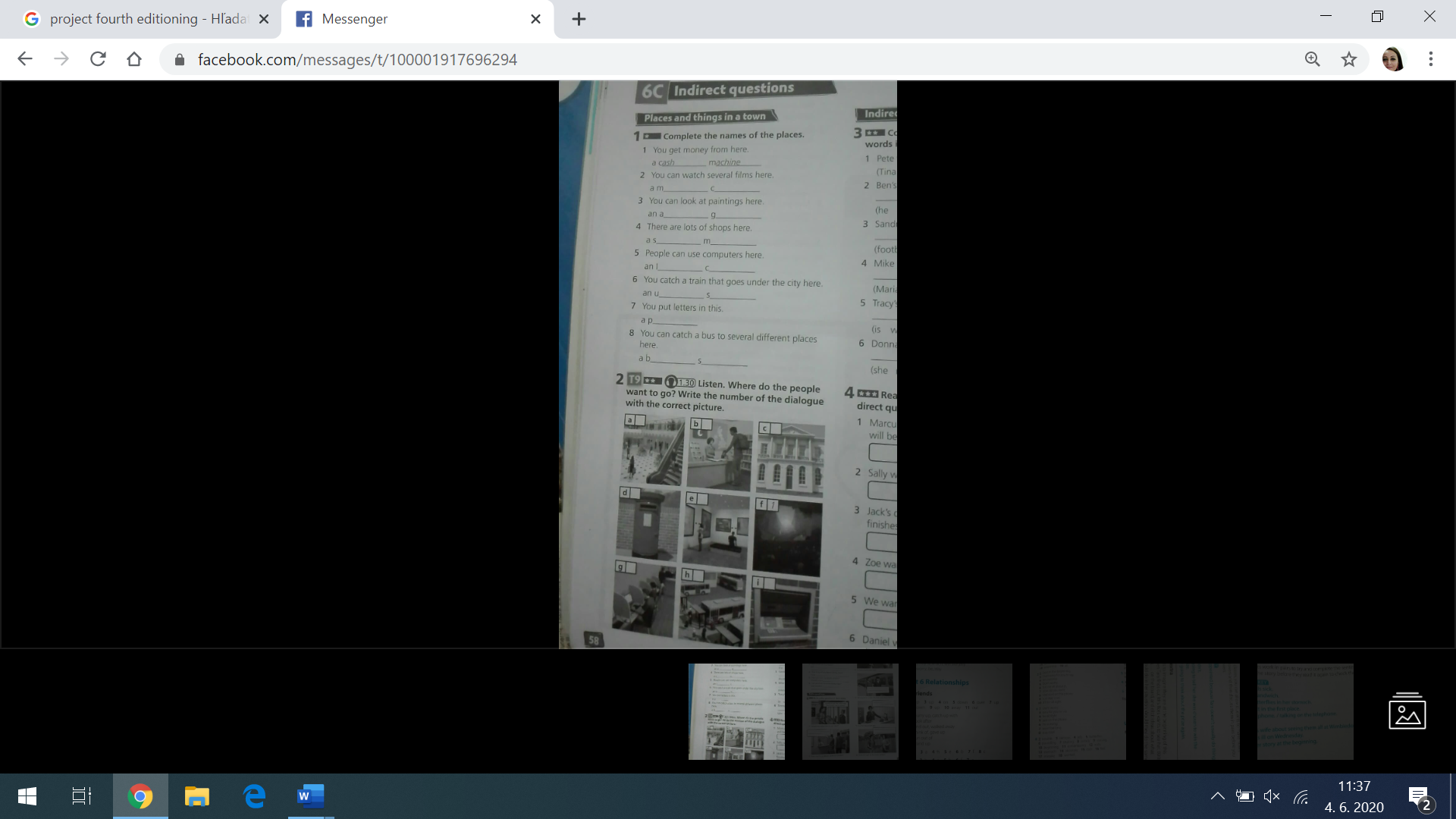 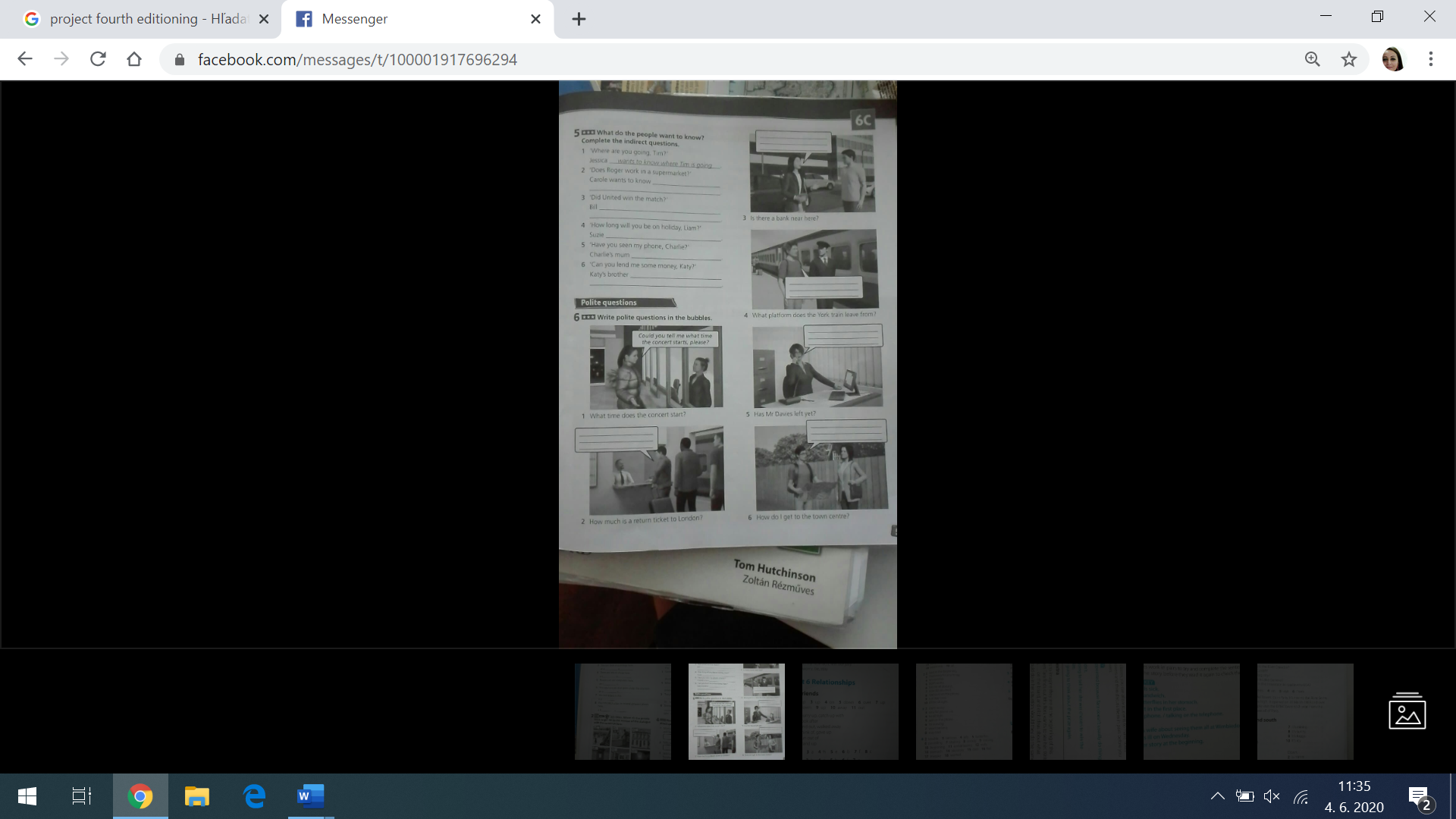 Odpísané poznámky a vypracované cvičenia mi pošlite cez  Edupage, alebo mailom na adresu: tkacovamar@gmail.com    